FORMULAIRE PRÉLIMINAIRE
CONSULTATION EN PRIVÉ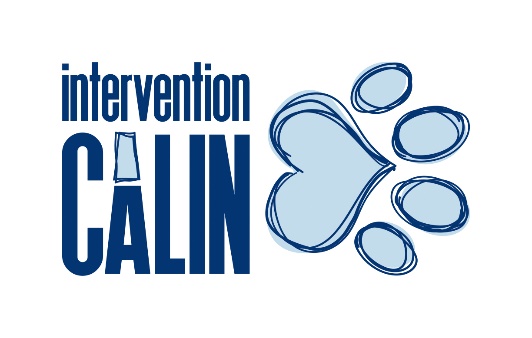 Ce document doit être remplie afin d’obtenir un rendez-vous pour une consultation en privé pour la gestion de problèmes de comportement. Soyez précis, plus vous donnez d’informations, plus il sera facile d’évaluer le nombre de rencontre nécessaire pour vous aider ainsi que pour mettre en place un protocole efficace.INFORMATION SUR LES PROPRIÉTAIRESNom : 

Adresse domicile :
Téléphone :
Adresse courriel :



Nombre d’adultes : 
Nombre d’enfants : 
Tranche d’âges:Quelle est votre routine personnelle? (Horaire de travail, sorties personnelles, etc)
Combien de temps par jour êtes-vous prêts à investir pour régler les problèmes de votre chien? Type de consultation? Référez-vous au site web pour prendre votre décision.	
BOITE À OUTILS -  1 x 2 heures 		CONSULTATION INITIALE - AVEC SUIVIS Disponibilités pour les rendez-vous de consultation.Marquez d’un X et/ou notez les heures au besoin. 	
Notez qu’il est plus rapide d’obtenir un rendez-vous de jour la semaine, qu’un rendez-vous de soir ou de week-end.________________________________________________________________________INFORMATION SUR LE CHIENNom :
Race :Sexe : 
Âge :Provenance du chien:                         Âge à l’adoption : 

Si vous avez eu chiot à moins de 4 mois, l’avez-vous bien socialisé? 
Comment l’avez-vous socialisé? Informations sur le passé du chien :
ROUTINE DU CHIENTemps passé seul par jour : 
Utilisez-vous la cage : 
Nombre de promenades par semaine : 
Longueur des promenades : 
Autres activités, fréquence et durées :
La routine a-t-elle été modifiée dernièrement? Si oui, comment :
Que mange votre chien? 
Repas : 
Gâterie : Combien mange-t-il de repas par jour?  1      2     3     Nourriture à volonté Est-il gourmand? INFORMATIONS SUR LES PROBLÈMES
(Utiliser une section par problème et les inscrire en ordre de priorité de gestion SVP)
______________________________________________________________________________PROBLÈME #1Description du problème :
Depuis combien de temps le comportement est pratiqué?
Comment le problème a débuté?
 Du jour au lendemain      S’est développé graduellement     Si ça a débuté soudainement, décrivez le premier incident : 
Qu’avez-vous fait la première fois?
Décrivez précisément TOUTES les techniques que vous avez essayées pour corriger le problème et finalement ce que vous faites présentement?
Veuillez inscrire toute autre information que vous croyez pertinente :
______________________________________________________________________________PROBLÈME #2Description du problème :
Depuis combien de temps le comportement est pratiqué?
Comment le problème a débuté?
 Du jour au lendemain      S’est développé graduellement     Si ça a débuté soudainement, décrivez le premier incident : 
Qu’avez-vous fait la première fois?
Décrivez précisément TOUTES les techniques que vous avez essayées pour corriger le problème et finalement ce que vous faites présentement?
Veuillez inscrire toute autre information que vous croyez pertinente :
______________________________________________________________________________PROBLÈME #3Description du problème :
Depuis combien de temps le comportement est pratiqué?
Comment le problème a débuté?
 Du jour au lendemain      S’est développé graduellement     Si ça a débuté soudainement, décrivez le premier incident : 
Qu’avez-vous fait la première fois?
Décrivez précisément TOUTES les techniques que vous avez essayées pour corriger le problème et finalement ce que vous faites présentement?
Veuillez inscrire toute autre information que vous croyez pertinente :
______________________________________________________________________________PROBLÈME #4Description du problème :
Depuis combien de temps le comportement est pratiqué?
Comment le problème a débuté?
 Du jour au lendemain      S’est développé graduellement     Si ça a débuté soudainement, décrivez le premier incident : 
Qu’avez-vous fait la première fois?
Décrivez précisément TOUTES les techniques que vous avez essayées pour corriger le problème et finalement ce que vous faites présentement?
Veuillez inscrire toute autre information que vous croyez pertinente :
______________________________________________________________________________PROBLÈME #5Description du problème :
Depuis combien de temps le comportement est pratiqué?
Comment le problème a débuté?
 Du jour au lendemain      S’est développé graduellement     Si ça a débuté soudainement, décrivez le premier incident : 
Qu’avez-vous fait la première fois?
Décrivez précisément TOUTES les techniques que vous avez essayées pour corriger le problème et finalement ce que vous faites présentement?
Veuillez inscrire toute autre information que vous croyez pertinente :
______________________________________________________________________________PROBLÈME #6Description du problème :
Depuis combien de temps le comportement est pratiqué?
Comment le problème a débuté?
 Du jour au lendemain      S’est développé graduellement     Si ça a débuté soudainement, décrivez le premier incident : 
Qu’avez-vous fait la première fois?
Décrivez précisément TOUTES les techniques que vous avez essayées pour corriger le problème et finalement ce que vous faites présentement?
Veuillez inscrire toute autre information que vous croyez pertinente :
AMPMSOIRLundiMardiMercrediJeudiVendrediSamediDimanche